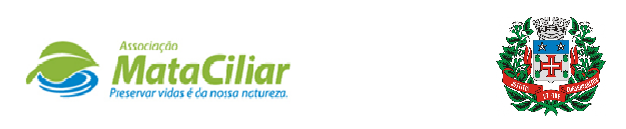 RELATÓRIO RECEBIMENTO DE ANIMAIS AGOSTO 2021Fauna Silvestre recebida pelo CRAS - AMC proveniente do Município de CAJAMAR.Data: ___/____/____				Assinatura:______________RGDATA DE ENTRADANOME POPULARNOME CIENTÍFICO3368001/08/2021Trinca ferroSaltator similis3368101/08/2021Cardeal  do nordesteParoaria dominicana3368201/08/2021Coleirinho paulistaSporophila caerulescens3368802/08/2021Coleirinho paulistaSporophila caerulescens3368902/08/2021Coleirinho paulistaSporophila caerulescens3369002/08/2021Sabiá barrancoTurdus leucomelas3370907/08/2021Sabiá pardoTurdus leucomelas3371309/08/2021TapitiSylvilagus brasiliensis3375818/08/2021RolinhaColumbina talpacoti3376319/08/2021AndorinhaPygochelidon cyanoleuca3377922/08/2021Gambá orelha pretaDidelphis aurita3378924/08/2021TapitiSylvilagus brasiliensis3379024/08/2021TapitiSylvilagus brasiliensis3380025/08/2021Periquitão maracanãPsittacara leucophthalmus3380125/08/2021ColeirinhoSporophila caerulescens3380225/08/2021ColeirinhoSporophila caerulescens3380325/08/2021ColeirinhoSporophila caerulescens3380425/08/2021ColeirinhoSporophila caerulescens3380525/08/2021ColeirinhoSporophila caerulescens3380625/08/2021ColeirinhoSporophila caerulescens3380725/08/2021ColeirinhoSporophila caerulescens3384030/08/2021Asa brancaPatagioenas picazuro3384931/08/2021Gambá orelha pretaDidelphis aurita3385031/08/2021Gambá orelha pretaDidelphis aurita3385131/08/2021Gambá orelha pretaDidelphis aurita3385231/08/2021Gambá orelha pretaDidelphis aurita3385331/08/2021Gambá orelha pretaDidelphis aurita3385431/08/2021Gambá orelha pretaDidelphis aurita3385531/08/2021Gambá orelha pretaDidelphis aurita3385631/08/2021Gambá orelha pretaDidelphis aurita3386731/08/2021GambáDidelphis sp.3387431/08/2021Sagui tufo pretoCallithrix penicillataTOTAL32 ANIMAIS32 ANIMAIS32 ANIMAIS